Shpalernaya ulitsa 28, kvartira 45,
Saint-Petersburg, 191123 Russiafunster@gmail.com+7953164214325 October 2019The Personnel DivisionAtlassianLevel 6, 341 George Street
Sydney, NSW 2000
AustraliaDear Sir or MadameSergey Shulubin  -  Software Engineer  -  Curriculum VitaIn 1994 after five years full-time study, I graduated from St Petersburg University with a Masters in High Algebra and Numbers Theory (1st Attachment).In 1999 whilst working in St Petersburg, Russia, I successfully applied for work as a programmer in Australia. I worked for SMARTs in George St, Sydney.  SMARTs also arranged my Australian working visa.  That opportunity provided me a gateway to a few contacts in the USA, UK and Europe.Since 2003 I have worked freelance with various clients as well as running projects on a permanent basis including ongoing support of websites and running incoming projects for a 
web-development company.My CV (2nd Attachment) which evidences that most of my work opportunities in recent years have been sourced from the USA.I am cognisant that there are a plethora of Software Engineers seeking to deliver the coding expertise that I provide.  Hence, on occasions I have had to work long hours to meet deadlines, in order to safeguard my reputation with my project managers / future work providers.I am married with a nine year old son, Timothy.  My wife, Anya, works at the St Petersburg Winter Palace State Hermitage Museum – the most esteemed museum in Russia and a major tourist attraction.I welcome discussing my enclosed CV on WhatsApp, Skype, Viber ‘et al’.If my CV does not fit Atlassian’s code writing needs, I welcome you sending my CV onto anyone else that might have a need for my expertise.  Alternatively, I would appreciate the contact details of any other company/ies, either within Australia or overseas, that might be interested in providing me an opportunity.Yours faithfully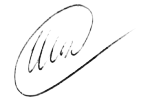 Sergey Shulubin